Početní řetězce – procvičuj sčítání a odčítání do 10.Do prázdného okénka podle šipky vlož správné výsledky.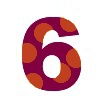 -4➨+8➨-5➨-2➨+4➨+2➨-3➨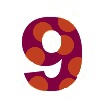 -4➨+3➨-2➨+1➨-3➨+2➨-6➨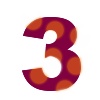 +4➨+2➨-4➨+1➨+1➨-3➨-3➨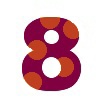 -3➨+2➨-5➨+6➨+2➨-10➨+9➨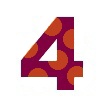 +5➨-1➨-8➨+10➨-6➨-2➨+7➨